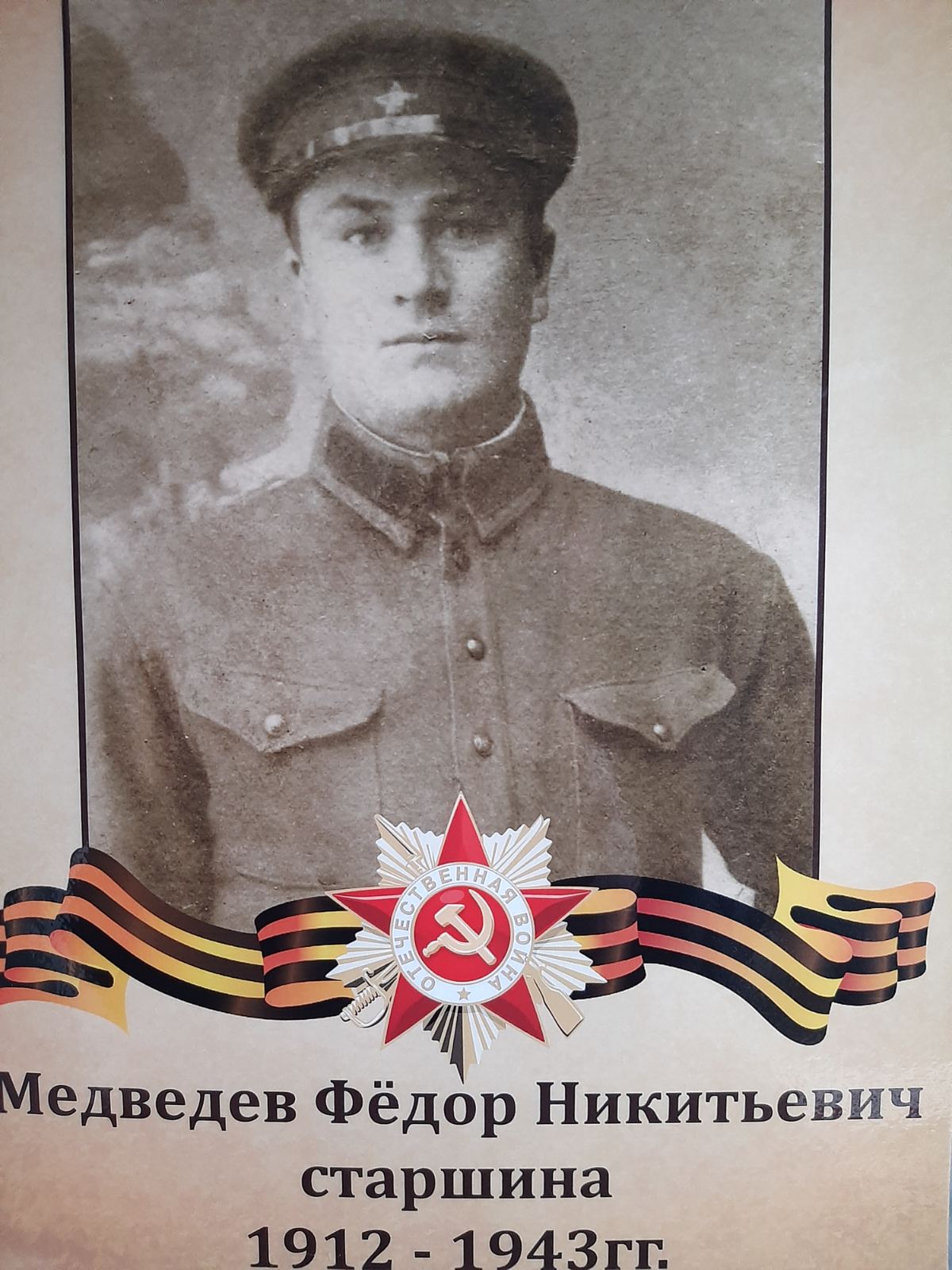 Медведев Фёдор Никитьевич (1912 – 1943). Родился в  Курской обл. Старшина. Погиб 5.03.1943 г. в Смоленской обл., Юхновский р-он,  Емельяновский  с/c, д.ЕмельяновкаПрадедушка Матюхиной Полины.